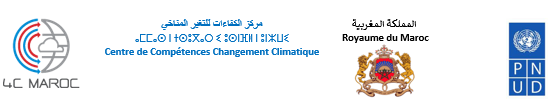 Appel à consultation pour le développement du contenu éducatif de 3 Massive Open Online Classes (MOOC) autour de thématiques en lien avec la lutte contre les changements climatiques au profit des pays africains Date : 14 juillet 2022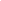 Pays : Maroc         Description de la mission : Développement du contenu éducatif de 3 Massive Open Online Classes (MOOC) autour de    thématiques en lien avec  la lutte contre les changements climatiques au profit des pays africains Titre du projet : Renforcement opérationnel du 4C MarocLieu d’affectation : Rabat, MarocDate limite de dépôt des soumissions : 29 juillet 2022 Les offres seront envoyées par mail :  ro4c.maroc@gmail.com ou déposées au siège du 4C à l’adresse suivante :Coordination Nationale du Projet de Renforcement Opérationnel du 4C Maroc Centre de Compétences en Changement ClimatiqueAvenue Al Araar, Villa 4, bloc A, Secteur 13, Hay Riad, Rabat, MarocToute	demande	d’informations	complémentaires	sera	faite	par	email à : ro4c.maroc@gmail.com 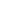 ContexteLe Centre de Compétences Changement Climatique (« 4C Maroc »), groupement d’intérêt public mis en place en 2016 à l’amont de la COP22 de Marrakech, est une plateforme nationale de dialogue et de renforcement des compétences des différents acteurs et un hub pour les informations en matière de changement climatique ouvert sur son environnement régional, africain et international. Le 4C Maroc a pour objet d’exercer, pour le compte de ses membres, les missions suivantes : Contribuer au renforcement des capacités des acteurs nationaux en matière de changement climatique, Capitaliser l’information, la connaissance et le savoir-faire en matière de vulnérabilité, adaptation, atténuation et finance liées au changement climatique au Maroc, Développer des outils d’aide à la prise de décision en matière de changement climatique,Contribuer à l’effort mondial en assurant le partage d’expériences, la veille et le réseautage en matière de changement climatique au niveau international et notamment en Afrique et dans la région MENA.Le 4C Maroc est engagé depuis quelques années dans un processus de digitalisation de son offre en matière de formations et de renforcement des capacités et a mis en place sa propre plateforme de formation à distance en développant un site web consacré au e-learning dénommé « Compétences pour le Climat du Centre 4C Maroc », avec l’appui du projet RO4C du Programme des Nations Unies pour le Développement.  Cette plateforme comporte d’ores et déjà deux programmes pointus de type e-learning sur deux thématiques : le charbon vert et les semences paysannes, et intègre également des séances de formation plus générales autour de quatre thématiques : atténuation, adaptation, économie et finance et droit. De plus, le 4C est actuellement en train d’élaborer d’autres programmes e-learning, notamment sur les deux thématiques suivantes : gestion durable des terres et biochar et bio-intrants, biofertilisants et bio-protecteurs, avec l’appui du projet RO4C du Programme des Nations unies pour le Développement. En outre, plusieurs formations continues en changement climatique d’une durée de 6 mois ont été organisées au profit d’une centaine de jeunes africains. Des modules de formation approfondie ont été ainsi réalisés sur différentes thématiques notamment : les bases scientifiques du changement climatique, le cadre juridique international, l’adaptation aux changements climatiques, et la finance climat. Ces différentes expériences réussies ont renforcé la volonté du 4C Maroc à développer un contenu pédagogique et andragogique facilement accessible, ouvert à tous, et capable d'accueillir un grand nombre de participants africains qui peuvent être dispersés géographiquement. Dans ce cadre, le 4C Maroc, avec l’appui du projet « Renforcement opérationnel du 4C » du Programme des Nations Unies pour le Développement (PNUD/RO4C), lance cet appel à consultation pour l’élaboration du contenu éducatif de trois (3) MOOC (acronyme formé des initiales de massive open online course, en français « formation en ligne ouverte à tous ») autour de trois thématiques destinés à des participants africains.  Objectif de la mission L’objectif de cette mission est d’élaborer trois (3) MOOC autour des trois thématiques suivantes, en lien avec la lutte contre les changements climatiques :Économie verte et lutte contre les changements climatiques Économie bleue et lutte contre les changements climatiques Villes résilientes face aux changements climatiques Portée des travauxPour répondre à l'objectif susmentionné, le/la consultant(e) doit accomplir les tâches suivantes pour chaque MOOC, et en concertation avec l’équipe du 4C:Mission 1 : Préparation du contenu éducatif des 3 MOOC Pour chaque MOOC, le/la consultant(e) est amené à concevoir le parcours de l’apprenant en présentant :Besoins auxquels le MOOC répondObjectifs d’apprentissageCaractéristiques du public cible Volume horaire Description des différents modules et les supports  correspondantLes outils nécessaires pour la réalisation du contenu : les outils se veulent attrayants et diversifiés (documents et ressources écrits, enregistrements vidéo de présentateurs qui dispensent le contenu des cours, reportages vidéo sur des expériences concrètes (un atout), diaporamas/support Powerpoint, etc.) Estimation du temps à allouer par l’apprenant à chaque module : calendrier « à son propre rythme » ou calendrier imposé par le MOOC ? Moyens pour donner un feedback aux organisateurs du MOOCMoyens pour encourager l’interaction réelle et l’échange entre les pairs (ex. forum de participation) Livrable 1 : Note de synthèse de la mission 1 (qui reprend l’ensemble des éléments validés et listés plus haut) pour les 3 MOOCMission 2 : Production du contenu éducatif des 3 MOOC Concevoir et structurer les cours (concepts clés, curriculum pédagogique, déroulé et séquençage de modules de formations, ressources additionnelles à partager avec les apprenants, experts formateurs, experts à interviewer, reportages à réaliser, etc.) avec les experts et formateurs mobilisés, Concevoir et structurer les moyens de contrôle des connaissances acquises (exercices pratiques, tests, quizz, examen final, etc.),Organiser une liste des interviews avec les personnalités en lien avec les thématiques (ministres, responsables, experts, etc.), Accompagner le prestaire chargé d’enregistrer les vidéos Préparer l’ensemble des documents pédagogiques (support de cours, guides, ressources additionnelles, bibliographie, etc.), Préparer les traductions et le sous-titrage des différentes vidéos (en arabe, anglais, français).Livrable 2 : Rapport de la mission 2 avec les fiches techniques de l’ensemble des modules Mission 3 : Assistance au formatage du contenu, à la mise en ligne et au test des 3 MOOC Assister le prestaire qui sera chargé du formatage du contenu pour veiller à la qualité du rendu. Livrable 3 : Rapport d’assistance. Durée des travaux, livrables, estimation du temps consacré à la prestation Le contrat sera conclu pour un total forfaitaire de 30 Hommes/Jour*. Les livrables suivants sont attendus du/de la consultant(e) :*Le nombre d’hommes/jour est donnée à titre indicatif pour comparer les offres reçues. Tous les documents doivent être produits en français et soumis sous forme électronique (Word et PPT). Modalités de paiementLe règlement sera effectué en 3 tranches comme suit :10 % après la validation du livrable L1 ; 50 % après la validation des livrables L2 ; 40 % après la validation des livrables L3. Profil de ou des expert(e)sExpertise relative à la formation en matière de lutte contre les changements climatiques 3 experts avec au moins : Formation universitaire avancée (Master ou diplôme équivalent) en économie, relations internationales, agronomie, environnement ou toute autre discipline jugée pertinente à la consultation ; Ayant d’au moins 10 ans d’expérience dans le domaine de la lutte contre les changements climatiques au Maroc ;Expérience obligatoirement prouvée dans le domaine des 3 thématiques de formation identifiées ; Compétences pédagogiques et andragogiques, capacité à transmettre l’information et à s’adapter aux différents profils des participants ; Expérience prouvée en animation d’ateliers et/ou de cours de manière virtuelle. Présentation de l’offre du contractantLe prestataire est tenu de présenter les documents suivants :Offre Technique détaillant :CV de(s) expert(s);Étapes et calendrier de mise en œuvre ;    Une méthodologie de travail ;Offre Financière :    Une offre financière détaillée spécifiant le nombre d’H/J par étape de chaque phase. L’offre financière doit être datée et signée.Évaluation des offres *Bien détaillé : Bon niveau de détail, innovation et valeur ajoutée, pertinence de l’approche présentée, cohérence des éléments/activités proposés pour la réalisation des prestations ;Détaillé : Reprise des TdRs en restant dans les généralités ;Non détaillé : Sans valeur ajoutée aux TdRs.Dépôt des offres Le BET est prié de déposer ou d’envoyer dans deux documents séparés:Offre technique : Contenant les éléments précisés dans le point VII du présent document ;Offre financière : Estimation du coût tel que précisé dans point VII du présent documentLivrablesDate de remise des livrablesH/JLivrable 1 :02 semaines après le début de la consultation 5Livrable 2 :Deux mois après le début de la consultation15Livrable 3 :3 mois après le début de la consultation 10TotalTotal30 H/JCritèresNote MaxMéthodologie : 20 pointsAméliorée : un très bon niveau de détail, approche présentée qui répond parfaitement aux TDRs, pertinence de l’approche présentée, chronogramme détaillé des activités disposition de présenter des vidéos sur les deux thématiques (20 points)Simple : Un niveau de détail moyen, Simple reprise des éléments des TDRs, manque d’investigation; (10 points)Non conforme : Ne répond pas aux TDRs, omission d’éléments clés des TDRs (0 points)20Profil de/des experts proposés : 80 points (les profils pourront être complémentaires pour couvrir les trois domaines de la consultation). Expertise relative à la formation en matière de lutte contre les changements climatiques (80 par expert)Formation universitaire avancée (Master ou diplôme équivalent) en économie, relations internationales, agronomie, environnement ou toute autre discipline jugée pertinente à la consultation (20 points) Ayant au moins 5 ans d’expérience dans le domaine de la lutte contre les changements climatiques au Maroc (10 points) et 2 points par année d’expérience à partir de la 5ème année dans la limite de 20 points.Expérience obligatoirement prouvée en animation d’ateliers et/ou de cours de manière virtuelle (20 points : 2 points par atelier, zéro éliminatoire) Expérience prouvée dans le domaine de 3 thématiques de formation identifiées (20 points : 2 points par étude réalisée) 80Total100